Progression BulleEcris la syllabe qui manque : ar, ri ou ra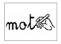 Progression Bulle1.Ecris la syllabe qui manque : ma, mi ou mu.2.Ecris les mots correspondants aux dessins.Progression Bulle1.Ecris la syllabe qui manque : pa, pi, po ou pu.2.Ecris les mots correspondants aux dessins.Progression Bulle1.Ecris la syllabe qui manque.2.Ecris les mots correspondants aux dessins.Progression Bulle1.Ecris la syllabe qui manque.2.Ecris les mots correspondants aux dessins.Progression Bulle1.Ecris la syllabe qui manque.2.Ecris les mots correspondants aux dessins.Progression Bulle1.Ecris la syllabe qui manque.2.Ecris les mots correspondants aux dessins.Progression Bulle1.Ecris la syllabe qui manque.2.Ecris les mots correspondants aux dessins.Progression Bulle1.Ecris la syllabe qui manque.2.Ecris les mots correspondants aux dessins.Progression Bulle1.Ecris la syllabe qui manque.2.Ecris les mots correspondants aux dessins.Progression Bulle1.Écris la syllabe qui manque.2.Ecris les mots correspondants aux dessins.Progression Bulle1.Écris la syllabe qui manque.2.Écris les mots correspondants aux dessins.Progression Bulle1.Écris la syllabe qui manque.2.Écris les mots correspondants aux dessins.Progression Bulle1.Écris la syllabe qui manque.2.Écris les mots correspondants aux dessins.Progression Bulle1.Écris la syllabe qui manque.2.Écris les mots correspondants aux dessins.Progression Bulle1.Écris la syllabe qui manque.2.Écris les mots correspondants aux dessins.Progression Bulle1.Écris la syllabe qui manque.2.Écris les mots correspondants aux dessins.Progression Bulle1.Écris la syllabe qui manque.2.Écris les mots correspondants aux dessins.Progression Bulle1.Écris la syllabe qui manque.2.Écris les mots correspondants aux dessins.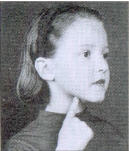 rRrR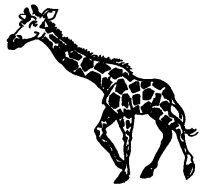 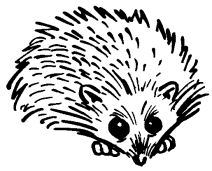 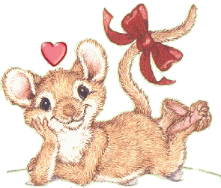 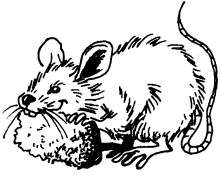 gi…………………fehé……………….ssonsou………………….s……………………t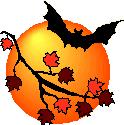 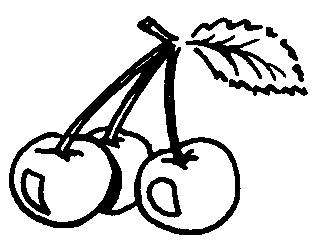 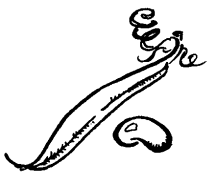 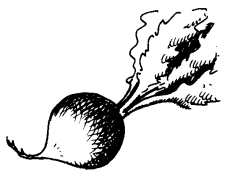 chauve-sou…………………sce……………………….seha……………………cot…………………….dis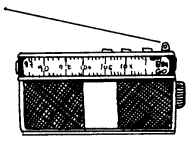 …………………….dio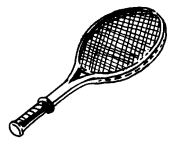 ……………….quette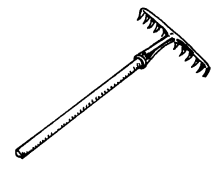 …………………teau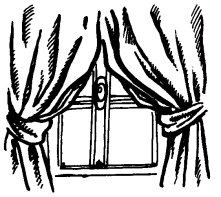 ……………………deaux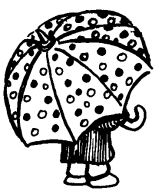 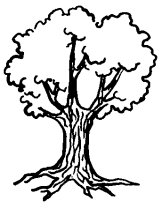 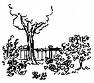 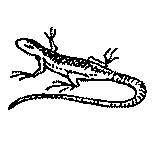 pa…………………..pluie……………………….brej………………………dinléz…………………….d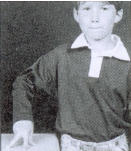 mmmm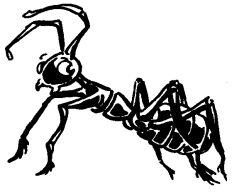 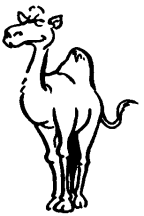 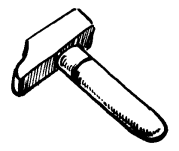 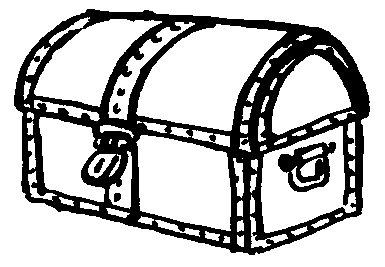 four…………………dro………………daire………………….rteau………………lle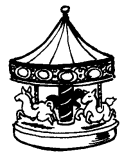 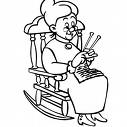 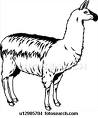 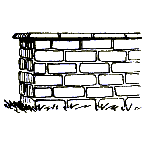 …………………nège……………………miela………………….…………………….r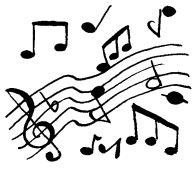 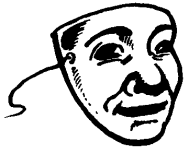 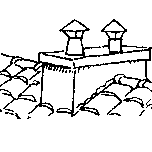 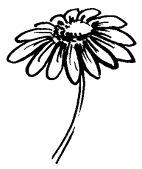 …………………..sique………………………squeche………………………née……………………rgueriteUn …………………………………………..Un ……………………………………..Une ………………………………………..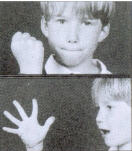 pppp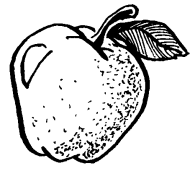 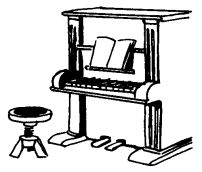 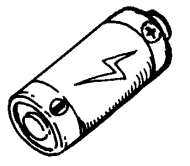 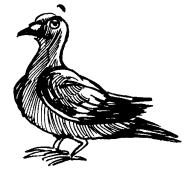 …………………mme………………ano…………………le………………geon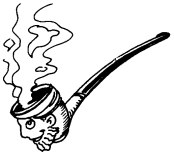 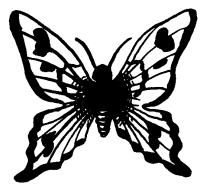 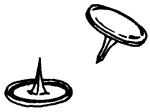 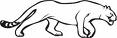 …………………pe……………………pillon…………………naise…………………….ma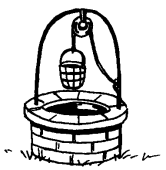 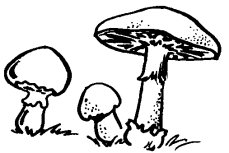 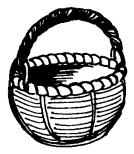 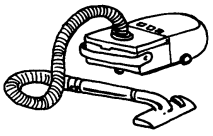 …………………..itscham………………gnon……………………nieras…………………rateur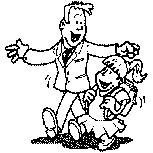 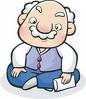 Un …………………………………………..Un ……………………………………..Un ………………………………………..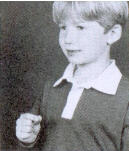 tttt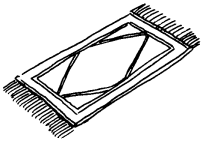 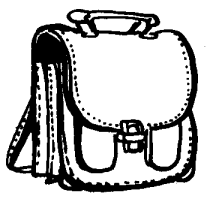 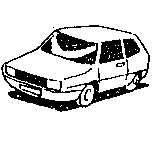 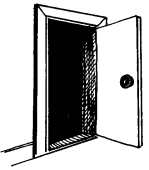 …………………piscar………………blevoi…………………repor………………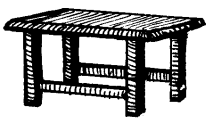 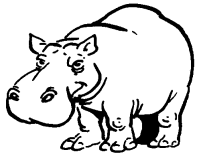 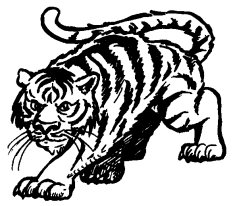 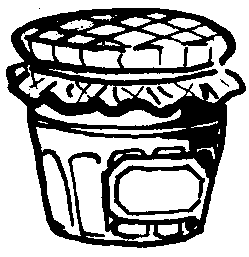 …………………blehippopo…………………tame…………………greconfi…………………….re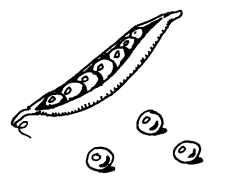 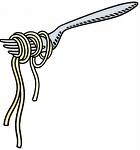 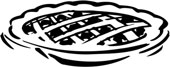 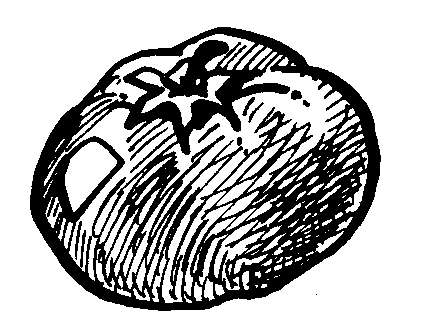 pe…………ts-poisspaghet…………….……………………rte…………………mate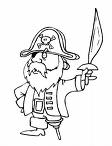 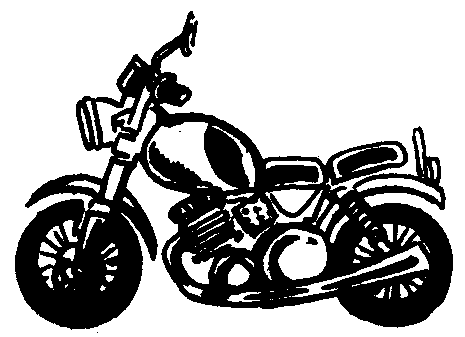 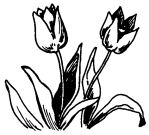 Un …………………………………………..Une ……………………………………..Une ………………………………………..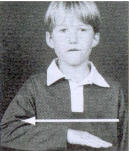 ffff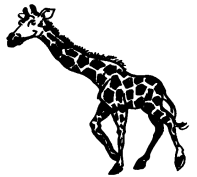 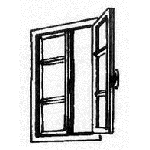 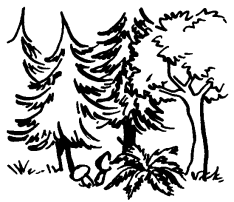 gira…………………………………nêtre…………………rêtcon………………ture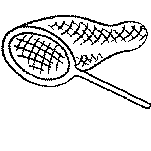 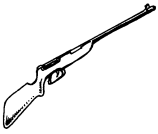 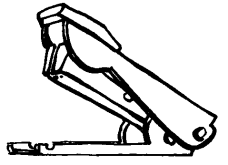 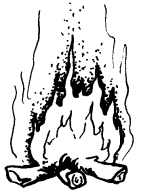 ………………let…………………silagra…………………use…………………….u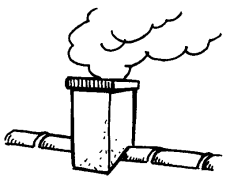 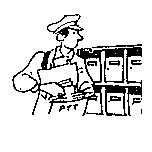 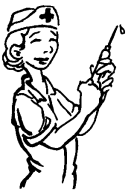 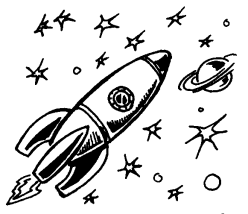 ………………….mée…………….cteurin……………………rmière…………………sée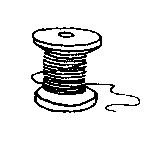 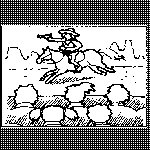 Du …………………………………………..Un ……………………………………..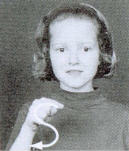 ssss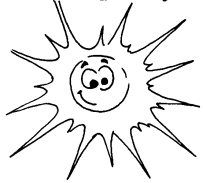 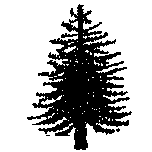 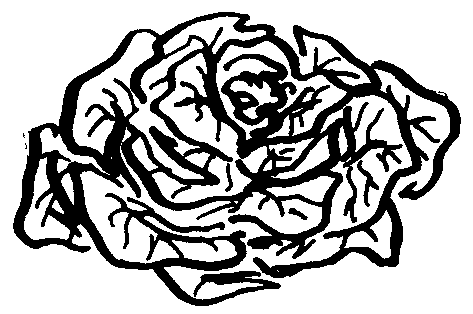 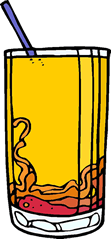 …………………leil………………pin…………………lade………………rop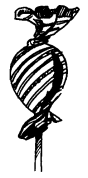 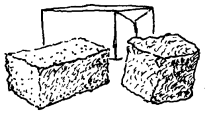 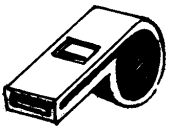 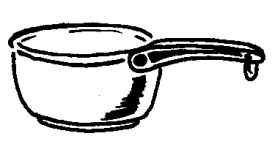 ………………cette…………………cre…………………ffletcas…………………role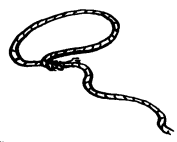 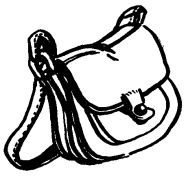 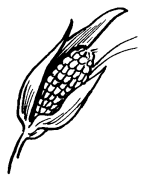 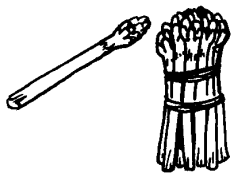 las……………………………….cma………………………………………perge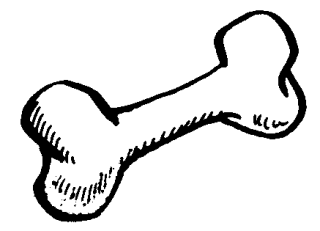 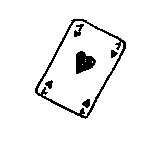 Un …………………………………………..Un ……………………………………..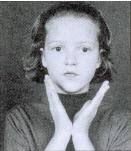 vvvv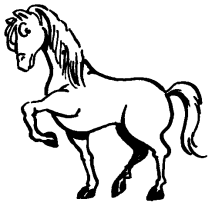 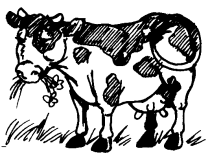 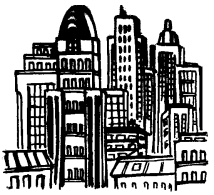 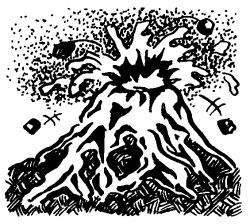 che…………………l………………che…………………lle………………lcan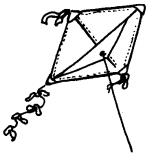 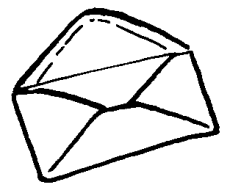 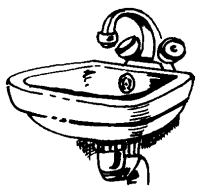 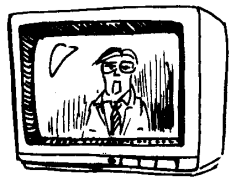 cerf-………………lanten…………………loppela…………………botélé…………………sion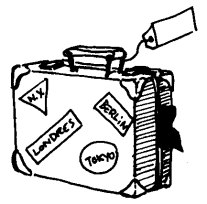 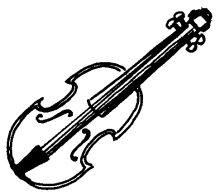 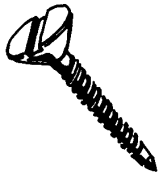 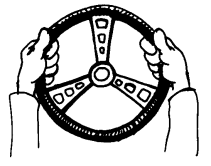 …………………lise…………….olon……………………s…………………lant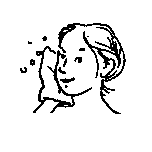 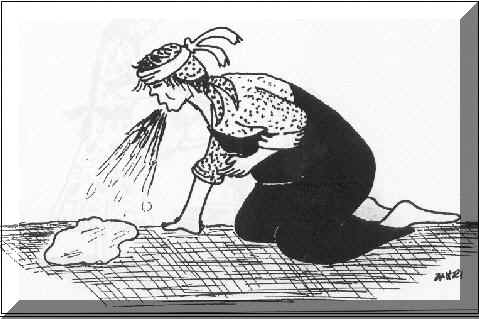 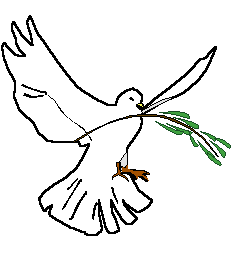 Elle se ………………………………..Il ……………………………………..L’oiseau …………………………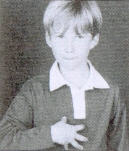 bbbb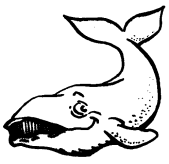 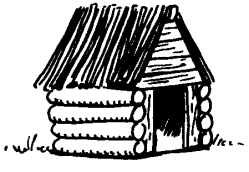 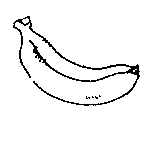 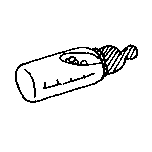 …………………leineca………………ne…………………nane………………beron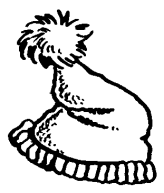 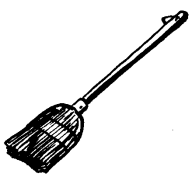 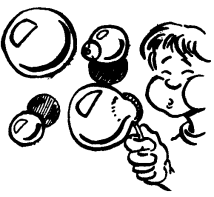 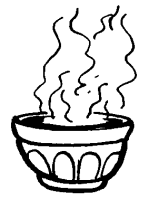 ………………nnet…………………lai…………………lles……………………..l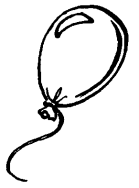 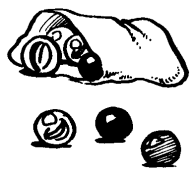 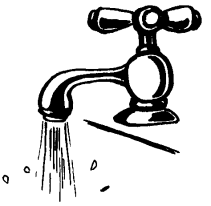 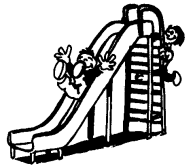 …………………llon…………….llesro……………………netto…………………ggan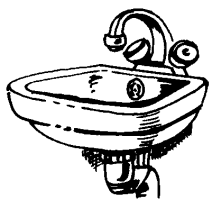 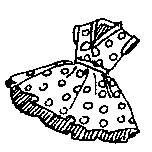 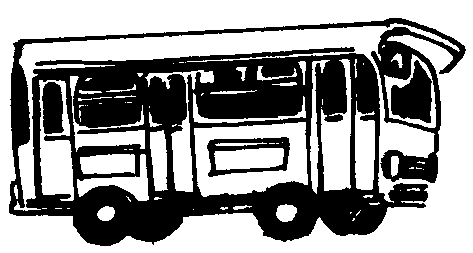 Un …………………………………………Une ……………………………………..Un …………………………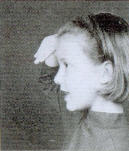 éééé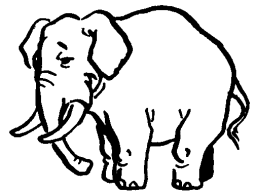 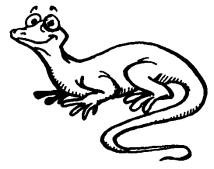 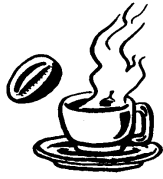 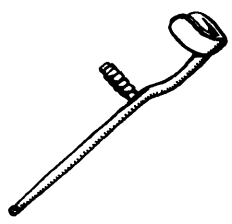 é…………………phant………………zardca…………………………………quille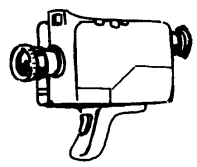 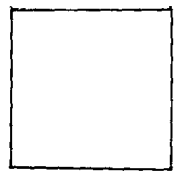 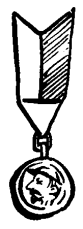 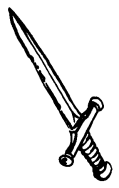 ca………………racar……………………………………dailleé……………………..e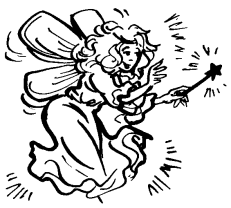 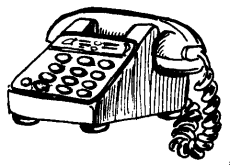 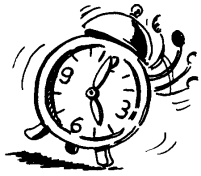 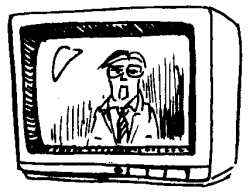 …………………eté……………phone……………………veil…………………lévision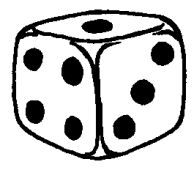 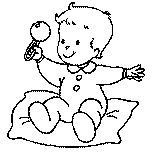 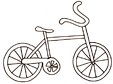 Un …………………………………………Un ……………………………………..Un …………………………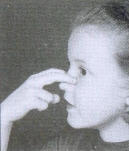 nnnn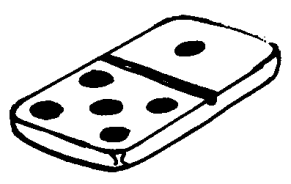 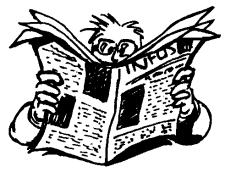 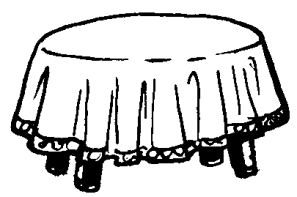 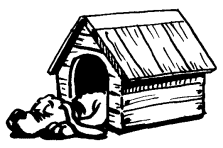 domi…………………jour………………l…………………ppe………………che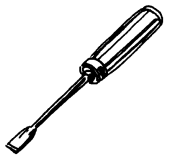 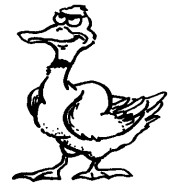 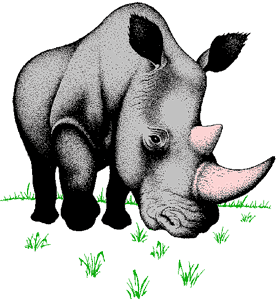 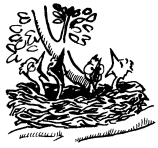 tour………………visca…………………drhi…………………céros……………………..d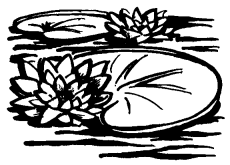 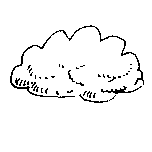 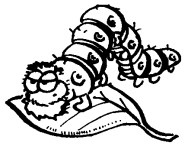 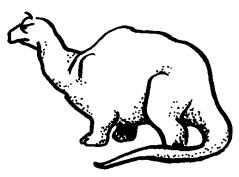 …………………nuphar……………ageche…………………lledi…………………saure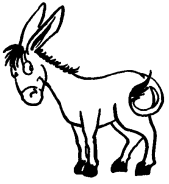 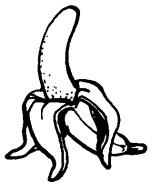 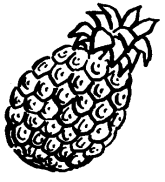 Un …………………………………………Une ……………………………………..Un …………………………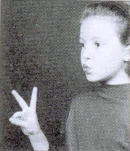 ouououou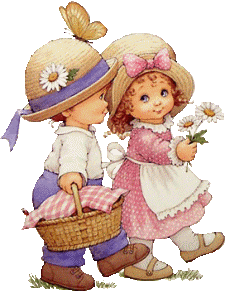 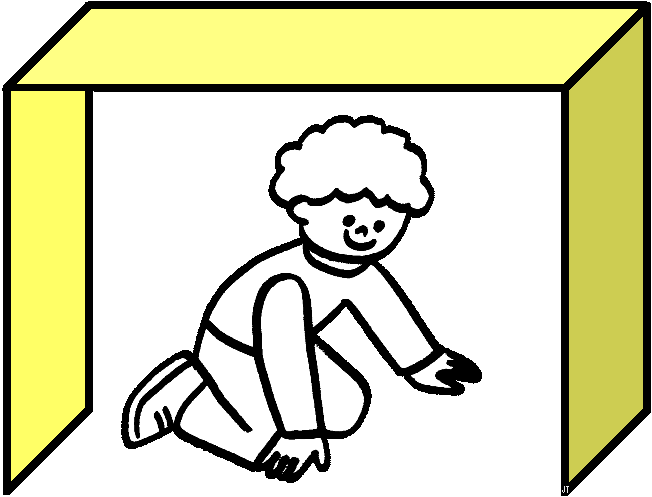 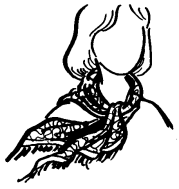 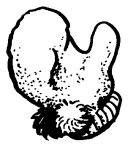 a…………………reux………………s…………………lard……………fle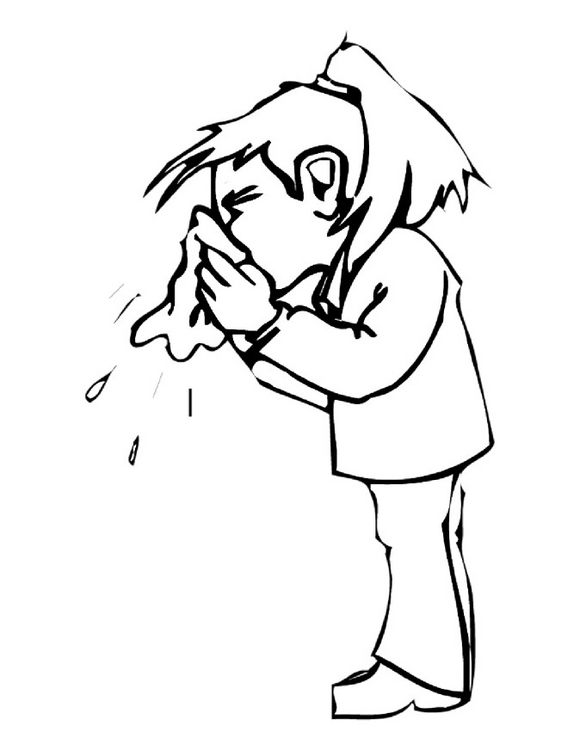 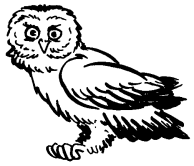 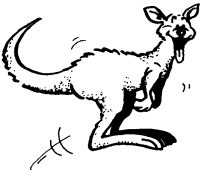 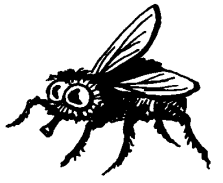 se  ………………cherhi…………………kangou……………………………………..che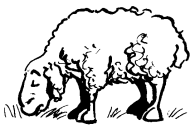 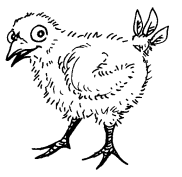 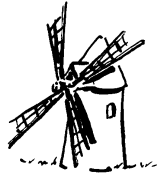 …………………ton……………ssin…………………ris…………………lin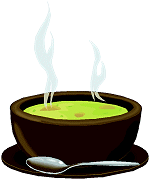 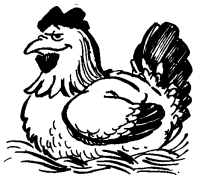 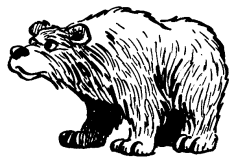 Une …………………………………………Une ……………………………………..Un …………………………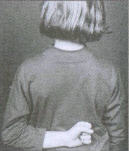 dddd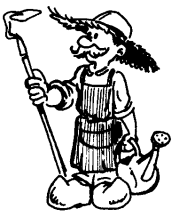 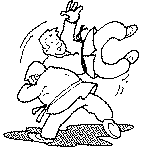 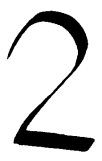 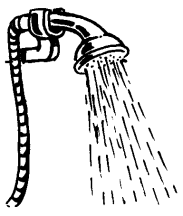 jar…………………nierju…………………………………ux……………che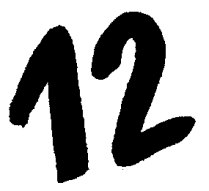 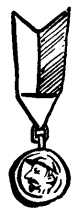 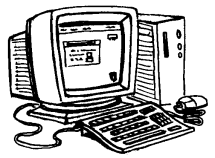 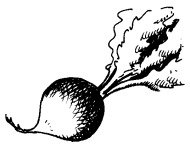 ………………zemé…………………illeor………………nateurra……………………..s25/05/2009Un …………………………………………Un ……………………………………..Une …………………………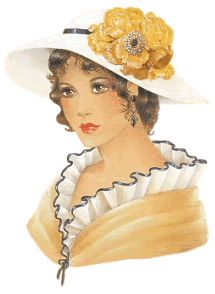 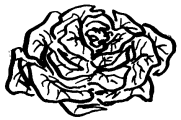 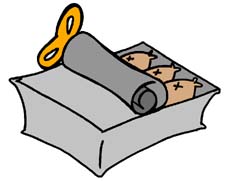 Une …………………………………………Une ……………………………………..Des …………………………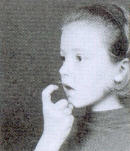 ckqu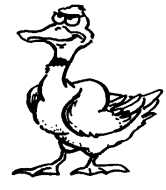 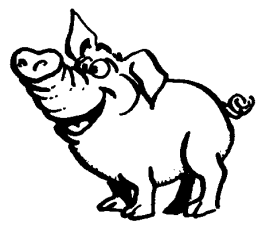 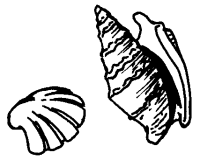 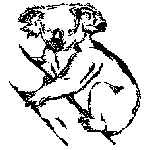 …………………nard………………chon…………………quillage……………ala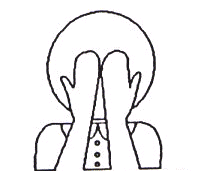 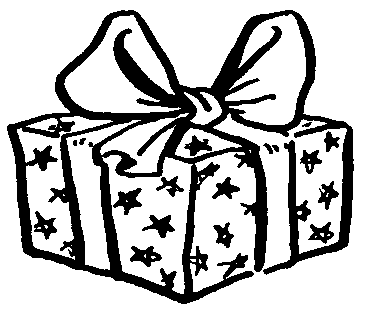 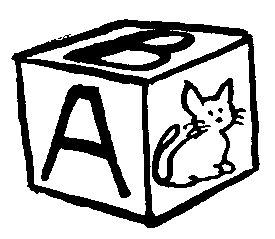 ………………cher…………………deau………………be…………..sserolec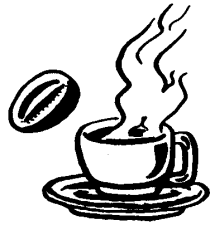 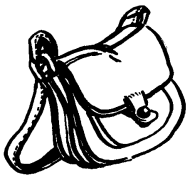 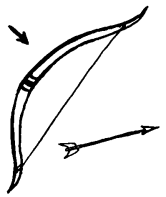 Un …………………………………………Un ……………………………………..Un …………………………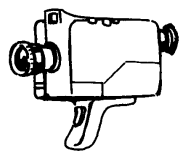 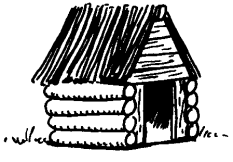 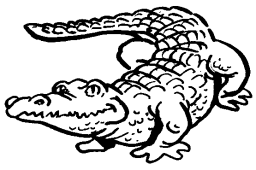 cUne …………………………………………Une ……………………………………..Un …………………………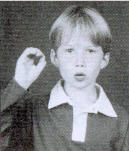 aueauau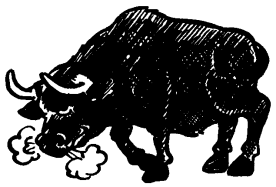 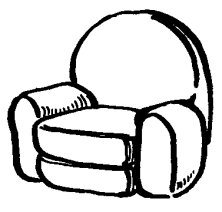 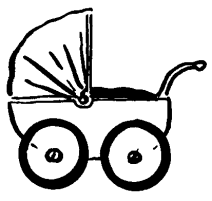 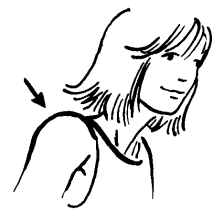 …………………reau………………teuillan…………………é……………leeau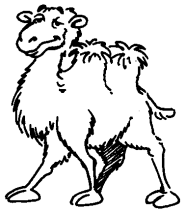 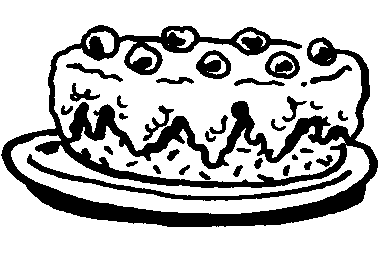 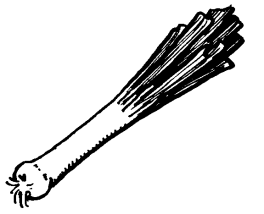 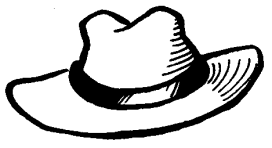 cha………………ga…………………poi………………cha…….…………..eau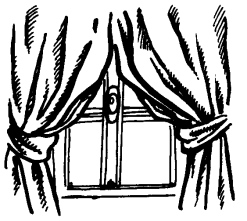 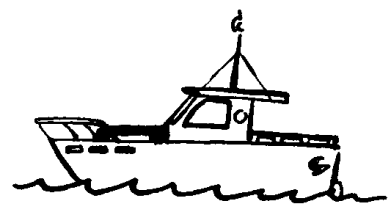 Un …………………………………………Un ……………………………………..Un …………………………eau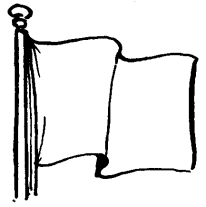 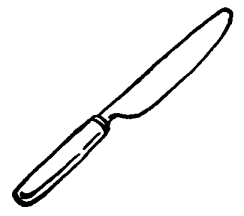 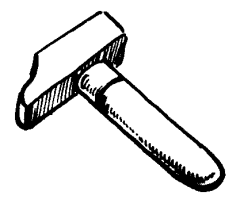 Un ………………………………………Un ……………………………………..Un …………………………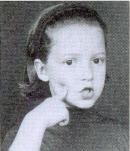 jgj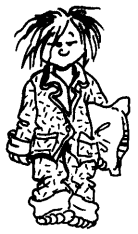 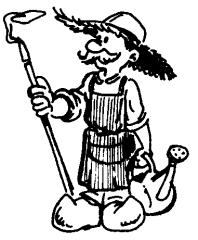 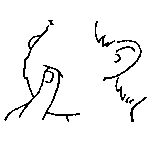 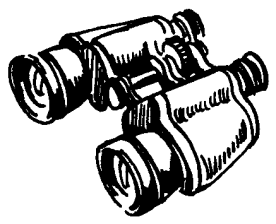 py…………………ma………………dinier…………………e……………mellesg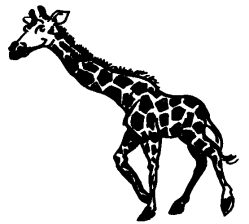 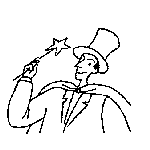 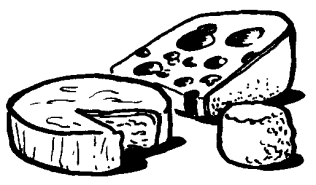 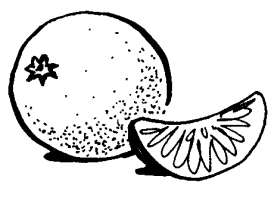 ………………rafema…………………cienfroma………………oran…….…………..j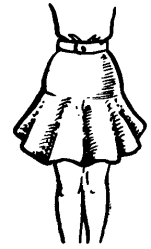 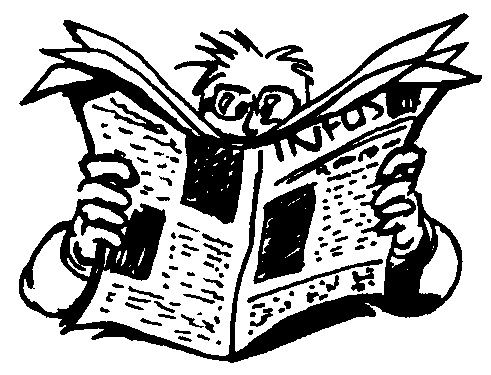 Une ………………………………………Le ……………………………………..Un …………………………g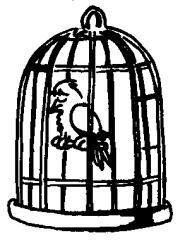 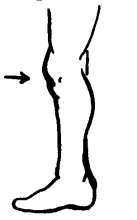 Une ………………………………………Un ……………………………………..Un …………………………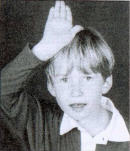 èêè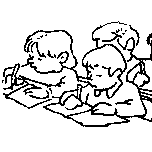 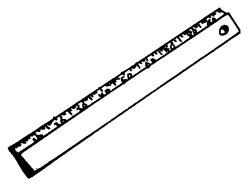 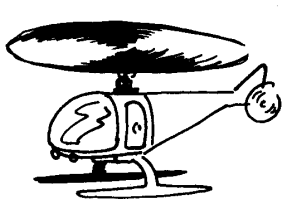 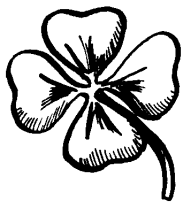 é…………………ves………………glehélicop…………………re……………fleê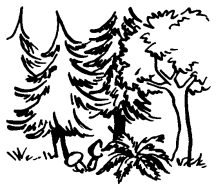 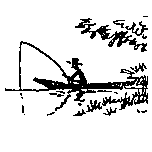 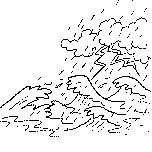 fo………………t…………………cheurtem………………teè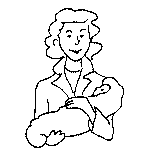 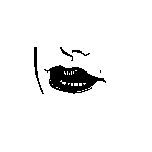 Sa ………………………………………Son ……………………………………..Les …………………………ê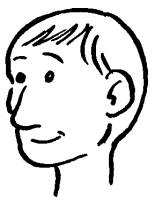 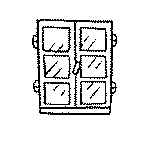 Une ………………………………………Une …………………………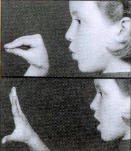 oioioioi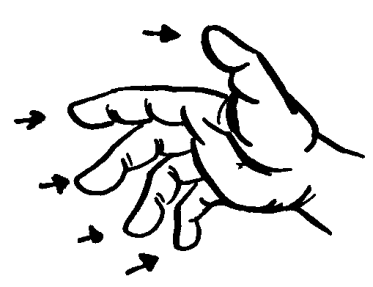 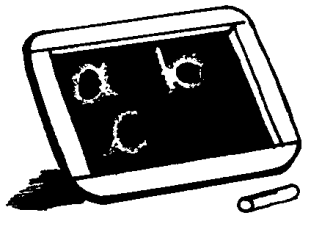 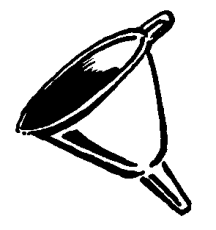 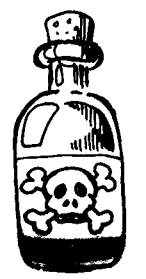 …………………tsar………………seenton………………………………son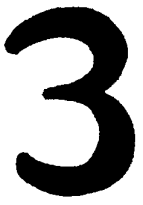 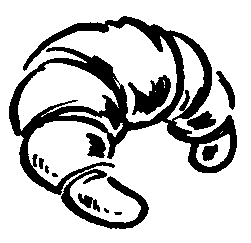 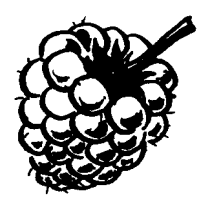 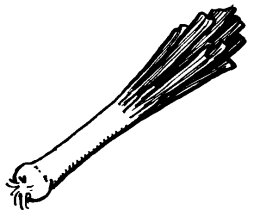 ………………s…………………ssantfram………………se…………………….reau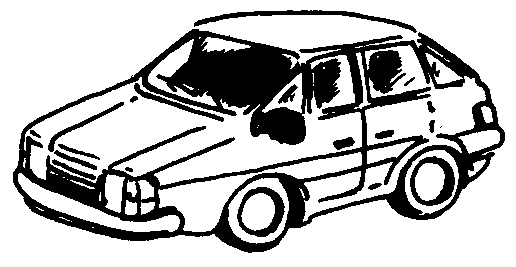 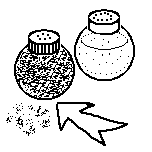 Une …………………………………………Une ……………………………………..Du …………………………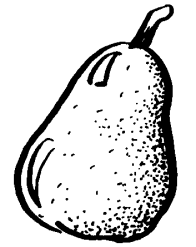 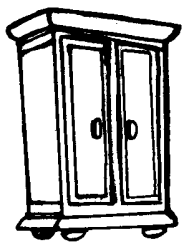 Une ………………………………………………………………………………..Une …………………………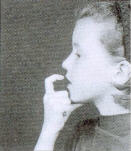 gggugugu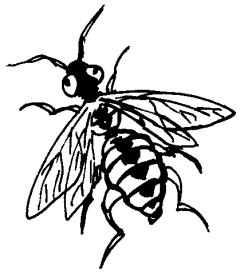 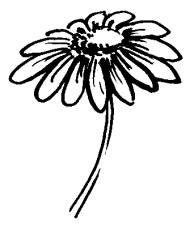 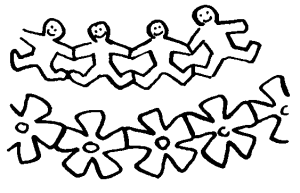 …………………pemar………………rite…………………landeg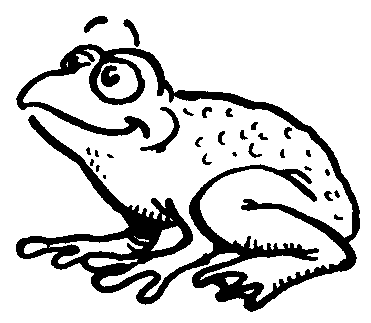 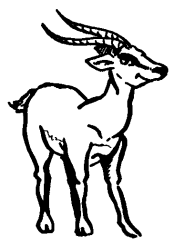 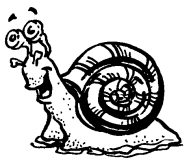 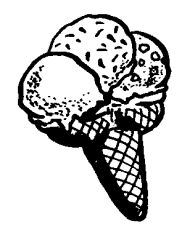 ………………nouille…………………zelleescar………………t………………….cegu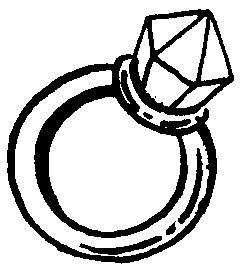 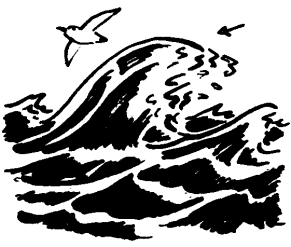 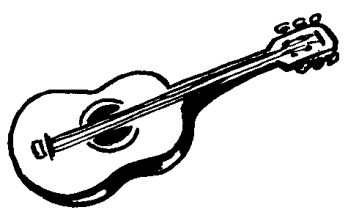 Sa ………………………………………Son ……………………………………..Les …………………………g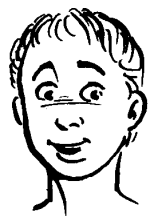 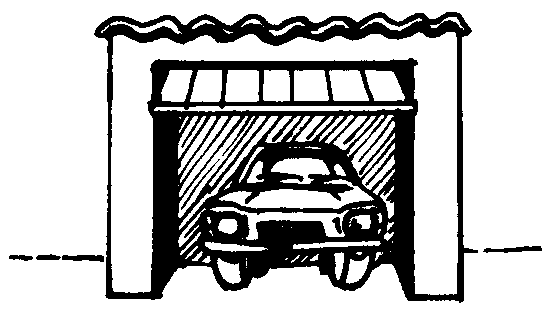 La ………………………………………Un …………………………………Un …………………………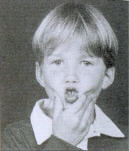 chchchch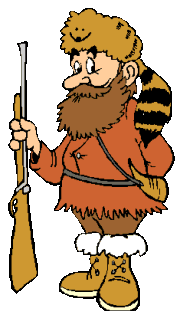 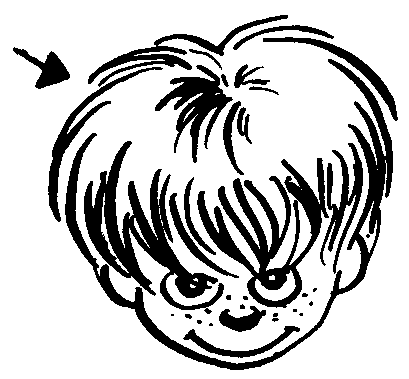 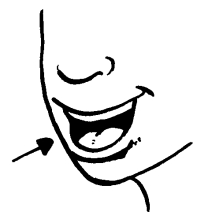 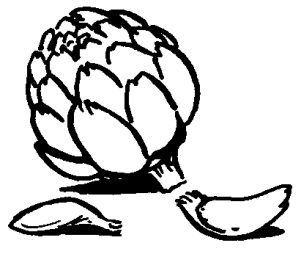 …………………sseur………………veuxbou…………………arti…………………t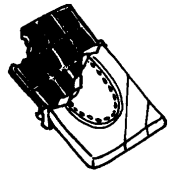 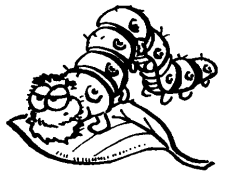 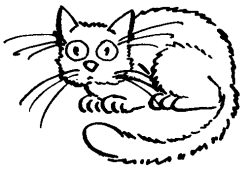 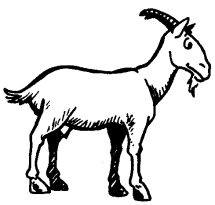 ………………colat…………………nille………………….t……………………vre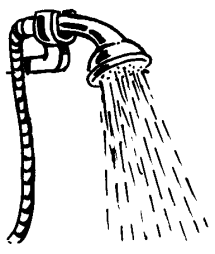 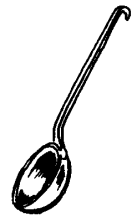 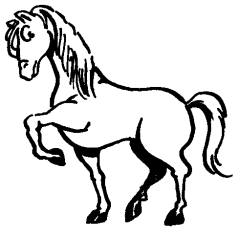 Une …………………………………………Une ……………………………………..Un …………………………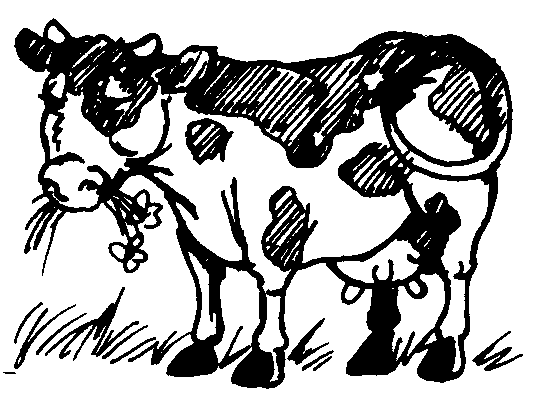 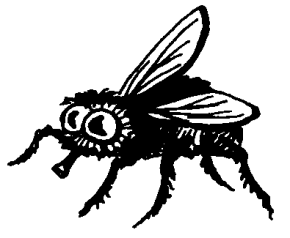 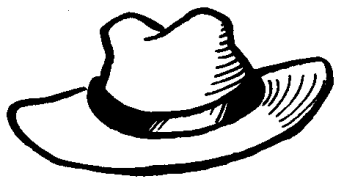 Une …………………………………………Une ……………………………………..Un …………………………